     ПОСТАНОВЛЕНИЕ« _17_»__декабря__  2020 г.                       г. Кондрово                                      № __1595_О проведении конкурса на лучшее новогоднее украшение фасадов административных зданий предприятий и организаций       В целях поддержки народных традиций, создания праздничного настроения жителей муниципального района «Дзержинский район», стимулирования участия предприятий, индивидуальных предпринимателей в работе по благоустройству Дзержинского района и в связи с наступающим Новым 2021 годом.      ПОСТАНОВЛЯЮ:      1. Провести на территории муниципального района «Дзержинский район» конкурс на лучшее новогоднее украшение фасадов административных зданий предприятий и организаций.            2. Признать  утратившим силу постановление администрации Дзержинского районаот 11.12.2018 № 1686 «О проведении конкурса на лучшее новогоднее украшение фасадов зданий предприятий и организаций».            3. Утвердить Положение о проведении конкурса на лучшее новогоднее украшение фасадов административных зданий предприятий и организаций (приложение №1).           4. Утвердить комиссию по подведению итогов конкурса (приложение №2).           5. Контроль за исполнением настоящего постановления возложить на заместителя главы администрации Дзержинского района Д.Е. Крыженкову.           6. Постановление вступает в силу с момента его опубликования.Глава администрацииДзержинского района                                                                                            Е.О. ВирковПриложение № 1 к постановлению администрации Дзержинского районаот ____________№_______    ПОЛОЖЕНИЕо проведении конкурса на лучшее новогоднее украшение фасадов административных зданий предприятий и организаций.Цель конкурса       Придание праздничного новогоднего облика поселениям Дзержинского района; создание праздничной атмосферы; вовлечение предприятий, организаций, индивидуальных предпринимателей, трудовых коллективов в работу по благоустройству Дзержинского района.Номинация конкурса       Конкурс проводится по номинации:      - «Лучшее новогоднее оформление фасадов административных зданий предприятий и организаций»       Конкурсная комиссия определяет победителей по отдельным критериям оценки: зрелищность, оригинальность, художественный уровень, качество и техническое исполнение, соответствие новогодней тематике, оформление и чистота прилегающей территории.Время проведения конкурса       В конкурсе могут принимать участие организации, предприятия, индивидуальные предприниматели, подавшие заявки. Заявки принимаются с 21 декабря 2020 года по 28 декабря 2020 года по адресу: г.Кондрово, пл.Центральная, д.1, каб. 209 (отдел экономики администрации Дзержинского района).                                        Критерии показателей и оценки конкурса        Организацию, проведение и подведение итогов конкурса осуществляет конкурсная комиссия. В ходе рассмотрения заявок на участие в конкурсе учитываются следующие критерии:                                          Работа конкурсной комиссии      В день, следующий за днем окончания приёма заявок, комиссия рассматривает заявки, выезжает по адресам участников конкурса для оценки новогоднего оформления.      Члены комиссии заполняют индивидуальные оценочные листы участников конкурса, проставляя по каждому критерию оценку по 5-бальной шкале.       Победителем конкурса являются предприятия, организации, индивидуальные предприниматели, набравшие большее количество баллов.      Заседание конкурсной комиссии считается правомочным, если на нем приняло участие не менее двух третей членов комиссии.      В случае, если конкурсанты набрали равное количество баллов, решение комиссии принимается простым большинством голосов.       При равенстве голосов председательствующего считается решающим.        Решение комиссии оформляется протоколом.                                            Награждение победителей        Победитель конкурса награждается Почетной грамотой администрации Дзержинского района, участники конкурса награждаются Благодарственными письмами администрации Дзержинского района.        Результаты конкурса публикуются на официальном сайте администрации Дзержинского района http://www.admkondrovo.ru.                                                                                                                              Приложение № 1                                                                                                                к Положению о конкурсе                                                                                                  на лучшее новогоднее украшение                                                                                               фасадов административных зданий                                                                                                            предприятий и организаций                                    ЗАЯВКА (ИНФОРМАЦИОННАЯ КАРТА)на участие в конкурсе на лучшее новогоднее украшение фасадов административных                                              зданий предприятий и организаций1. Наименование организации (индивидуальный предприниматель)2. Фирменное наименование организации3. Адрес (местонахождение организации)4. Фамилия, имя, отчество, должность руководителя5. Контактный телефон6. Основная сфера деятельности организации7. Описание праздничного оформления организации:8.  Дополнительная информация:«__________»__________________2020г. МП,_____________________/_____________/Приложение №2 к постановлению  администрации Дзержинского районаот______________ №_______СОСТАВ КОНКУРСНОЙ КОМИССИИ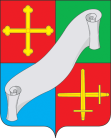         КАЛУЖСКАЯ ОБЛАСТЬ       АДМИНИСТРАЦИЯ        (исполнительно - распорядительный орган)            МУНИЦИПАЛЬНОГО РАЙОНА «ДЗЕРЖИНСКИЙ РАЙОН»            МУНИЦИПАЛЬНОГО РАЙОНА «ДЗЕРЖИНСКИЙ РАЙОН»№Критерии оценкиОценка1Зрелищность от 0 до 5 баллов2Оригинальность от 0 до 5 баллов3Художественный уровень от 0 до 5 баллов 4Качество и техническое исполнение от 0 до 5 баллов5Соответствие новогодней тематике от 0 до 5 баллов6Оформление и чистота прилегающей территории от 0 до 5 балловПредседатель комиссииВирков Егор ОлеговичЗаместитель председателя                                                                                                                         Крыженкова                        Дарья ЕвгеньевнаЧлены комиссии:Сидоренкова                  Надежда  Анатольевна                                           Бирюкова                      Виктория Борисовна                                            --        -        -Глава администрации Дзержинского районаЗаместитель главы администрации Дзержинского районаЗаведующий отделом культуры администрации Дзержинского районаЗаведующий отделом образования администрации Дзержинского районаФедороваЕкатерина Константиновна-Заведующий отделом экономики администрации Дзержинского районаСаронская-КамгепАнна Сергеевна-Заместитель заведующего отделом городского хозяйства администрации Дзержинского района 